به نام ایزد  دانا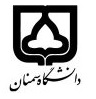 (کاربرگ طرح درس)                   تاریخ بهروز رسانی:               دانشکده     .....هنر.......................                                               نیمسال دوم/ سال تحصیلی 99-98بودجهبندی درسمقطع: کارشناسی  مقطع: کارشناسی  تعداد واحد: نظری2تعداد واحد: نظری2فارسی: تاریخ و زیبایی شناسی نقاشی 2فارسی: تاریخ و زیبایی شناسی نقاشی 2فارسی: تاریخ و زیبایی شناسی نقاشی 2نام درسپیشنیازها و همنیازها: نداردپیشنیازها و همنیازها: نداردپیشنیازها و همنیازها: نداردپیشنیازها و همنیازها: نداردلاتین:history and aestetic of Persian painting لاتین:history and aestetic of Persian painting لاتین:history and aestetic of Persian painting نام درسشماره تلفن اتاق:4268شماره تلفن اتاق:4268شماره تلفن اتاق:4268شماره تلفن اتاق:4268شماره تلفن اتاق:4268مدرس/مدرسین:سیروس آقاخانیمدرس/مدرسین:سیروس آقاخانیمدرس/مدرسین:سیروس آقاخانیمنزلگاه اینترنتی:منزلگاه اینترنتی:منزلگاه اینترنتی:منزلگاه اینترنتی:منزلگاه اینترنتی:پست الکترونیکی:cyrus.aghakhani@gmail.comپست الکترونیکی:cyrus.aghakhani@gmail.comپست الکترونیکی:cyrus.aghakhani@gmail.comبرنامه تدریس در هفته و شماره کلاس:  دوشنبه 15 تا 17سمعی بصری 2برنامه تدریس در هفته و شماره کلاس:  دوشنبه 15 تا 17سمعی بصری 2برنامه تدریس در هفته و شماره کلاس:  دوشنبه 15 تا 17سمعی بصری 2برنامه تدریس در هفته و شماره کلاس:  دوشنبه 15 تا 17سمعی بصری 2برنامه تدریس در هفته و شماره کلاس:  دوشنبه 15 تا 17سمعی بصری 2برنامه تدریس در هفته و شماره کلاس:  دوشنبه 15 تا 17سمعی بصری 2برنامه تدریس در هفته و شماره کلاس:  دوشنبه 15 تا 17سمعی بصری 2برنامه تدریس در هفته و شماره کلاس:  دوشنبه 15 تا 17سمعی بصری 2اهداف درس:  آشنایی با هنر ایرانی دوره اسلامی تا آخر مکتب اصفهاناهداف درس:  آشنایی با هنر ایرانی دوره اسلامی تا آخر مکتب اصفهاناهداف درس:  آشنایی با هنر ایرانی دوره اسلامی تا آخر مکتب اصفهاناهداف درس:  آشنایی با هنر ایرانی دوره اسلامی تا آخر مکتب اصفهاناهداف درس:  آشنایی با هنر ایرانی دوره اسلامی تا آخر مکتب اصفهاناهداف درس:  آشنایی با هنر ایرانی دوره اسلامی تا آخر مکتب اصفهاناهداف درس:  آشنایی با هنر ایرانی دوره اسلامی تا آخر مکتب اصفهاناهداف درس:  آشنایی با هنر ایرانی دوره اسلامی تا آخر مکتب اصفهانامکانات آموزشی مورد نیاز: کارگاه امکانات آموزشی مورد نیاز: کارگاه امکانات آموزشی مورد نیاز: کارگاه امکانات آموزشی مورد نیاز: کارگاه امکانات آموزشی مورد نیاز: کارگاه امکانات آموزشی مورد نیاز: کارگاه امکانات آموزشی مورد نیاز: کارگاه امکانات آموزشی مورد نیاز: کارگاه امتحان پایانترمامتحان میانترمامتحان میانترمارزشیابی مستمر(کوئیز)ارزشیابی مستمر(کوئیز)فعالیتهای کلاسی و آموزشینحوه ارزشیابینحوه ارزشیابی20--==کار نظریدرصد نمرهدرصد نمرهنقاشی ایران از دیرباز تا امروز/نگارگری اسلامی/هنر ایران/ شکلگیری هنر اسلامینقاشی ایران از دیرباز تا امروز/نگارگری اسلامی/هنر ایران/ شکلگیری هنر اسلامینقاشی ایران از دیرباز تا امروز/نگارگری اسلامی/هنر ایران/ شکلگیری هنر اسلامینقاشی ایران از دیرباز تا امروز/نگارگری اسلامی/هنر ایران/ شکلگیری هنر اسلامینقاشی ایران از دیرباز تا امروز/نگارگری اسلامی/هنر ایران/ شکلگیری هنر اسلامینقاشی ایران از دیرباز تا امروز/نگارگری اسلامی/هنر ایران/ شکلگیری هنر اسلامیمنابع و مآخذ درسمنابع و مآخذ درستوضیحاتمبحثشماره هفته آموزشیهنر ایلخانی1نسخه های خطی ایلخانی2معرفی هنرمندان عصر تیموری3معرفی نسخه های خطی عصر تیموری4مکتب شیراز5هنر ترکمنان6هنر عصر صفویه7هنر عصر صفویه8نسخه های خطی عصر صفویه9مکتب قزوین10مکتب مشهد11هنر اصفهان12نگارگری اصفهان13نگارگری اصفهان14مکتب اصفهان15معرفی هنرمندان اصفهان16